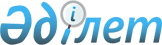 Об установлении экологического коридора и охранной зоны государственной заповедной зоны северной части Каспийского моря с регулируемым режимом эксплуатации водного транспорта в границах по всей акватории рек Урал и Кигач (в пределах Атырауской области), за исключением заповедного участка
					
			Утративший силу
			
			
		
					Постановление Атырауского областного акимата от 13 марта 2008 года N 62. Зарегистрировано Департаментом юстиции Атырауской области 21 апреля 2008 года за N 2526. Утратило силу постановлением акимата Атырауской области от 27 марта 2018 года № 64
      Сноска. Утратило силу постановлением акимата Атырауской области от 27.03.2018 № 64 (вводится в действие по истечении десяти календарных дней после дня его первого официального опубликования).
      В целях обеспечения пространственной связи между государственной заповедной зоной северной части Каспийского моря и другими элементами экологической сети, сохранения биологического разнообразия, охраны естественных путей миграции животных и распространения растений, обитающих и произрастающих на особо охраняемой природной территории, снижения негативных влияний судоходства на состояние растительного и животного мира в соответствии со статьями 1, 10, 32, 73, и 81 Закона Республики Казахстан от 7 июля 2006 года N 175 "Об особо охраняемых природных территориях", статьями 257 и 267 Экологического Кодекса Республики Казахстан от 9 января 2007 года N 212-III, статьей 27Закона Республики Казахстан от 23 января 2001 года N 148 "О местном государственном управлении и самоуправлении в Республики Казахстан" акимат области,ПОСТАНОВЛЯЕТ:
      Сноска. Преамбула с изменением, дополнением, внесенными постановлениями Атырауского областного акимата от 28.02.2011 № 55; 1.07.2011 № 191.


      1. Установить границу экологического коридора и охранной зоны государственной заповедной зоны северной части Каспийского моря (далее - охранная зона), с регулируемым режимом эксплуатации водного транспорта по всей акваторий реки Урал и Кигач (в пределах Атырауской области), за исключением заповедного участка.
      2. Утвердить условия регулируемого режима эксплуатации водного транспорта в охраной зоне согласно приложению (по согласованию).
      3. Управлению сельского хозяйства Атырауской области определить судовладельцам условия регулируемого режима эксплуатации водного транспорта в охранной зоне, согласно обоснованию целевого назначения.
      Сноска. Пункт 3 с изменениями, внесенными постановлением Атырауского областного акимата от 25.02.2009 года N 47.


      4. Рекомендовать Урало-Каспийскому межобластному бассейновому инспекции рыбного хозяйства (по согласованию):
      1) согласовывать с Урало-Каспийской бассейновой инспекцией по регулированию использования и охране водных ресурсов (по согласованию) и судовладельцами режим судоходства в охранной зоне по представлению Управления сельского хозяйства Атырауской области при условии принятии обязательств по соблюдению условий регулируемого режима эксплуатации водного транспорта;
      2) исключен - постановлением Атырауского областного акимата от 1.07.2011 № 191.
      3) в границах заповедной зоны дельты рек Урал и Кигач применять условия регулируемого режима эксплуатации водного транспорта в охранной зоне утвержденного пунктом 2 настоящего постановления;
      4) для обеспечения нормального нерестового хода рыб и ската молоди в море запретить ежегодно в период с 1 апреля по 15 июля проведение строительных и геофизических работ, испытание скважин и судоходство в предустьевых районах рек Урал и Волга в радиусе 50 километров от наиболее выдвинутой в сторону моря точки казахстанской части наземной дельты реки Волги и наиболее выдвинутой в сторону моря точки наземной дельты реки Урал, а также в полосе шириной 15 километров от береговой линий на 1 января 1994 года между границами вышеуказанных придельтовых пространств и далее на восток до реки Эмба.
      При этом допускается судоходство судов, осуществляющих промысел рыбы и ее транспортировку, научно-исследовательские работы контрольно-инспекционную деятельность.
      5) осуществлять контроль за соблюдением режима эксплуатации водного транспорта в охранной зоне.
      Сноска.Подпункт 2); Пункт 4, 5 с изменениями, внесенными постановлениями Атырауского областного акимата от 25.02.2009 года N 47; 28.02.2011 № 55; 1.07.2011 № 191.


      5. Признать утратившим силу постановление областного акимата от 2 апреля 2004 года N 83 "Об установлении в заповедной зоне северной части Каспийского моря охранной зоны с заказным режимом эксплуатации водного транспорта".
      6. Контроль за исполнением настоящего постановления возложить на Тасыбаева М.М. - заместителя акима области.
      7. Настоящее постановление вводится в действие по истечении десяти календарных дней со дня первого официального опубликования.
      Сноска. постановлением Атырауского областного акимата от 1.07.2011 № 191. УСЛОВИЯ
регулируемого режима эксплуатации водного транспорта в охранной зоне
					© 2012. РГП на ПХВ «Институт законодательства и правовой информации Республики Казахстан» Министерства юстиции Республики Казахстан
				
      Аким области

Б. Рыскалиев
Приложение
к постановлению акимата области
от 13 марта 2008 года N 62
N
Предприятия,

организации,

государственные

учреждения

имеющие водный

транспорт
Допустимые

сроки

движения

водного

транспорта

в охранной

зоне
Допускаемые к

охранной

зоне типы водного

транспорта
Допускаемые

мощности и

режим работы

двигателя

в охранной

зоне
1
2
3
4
5
1
Юридические и

физические

лица

занимающиеся

промысловым

ловом рыб и

добыванием

других водных

животных
Согласно

срокам

установленн

ым Нормати

вами и

Правилами

рыболовства

и добывания

других

водных

животных в

Республике

Казахстан
1) Самоходные

промысловые и

транспортные суда

всех типов со

стационарным

двигателем;
Без ограничения

мощности

двигателя.

Режим работы

двигателя не

более 1000

оборотов в

минуту
1
Юридические и

физические

лица

занимающиеся

промысловым

ловом рыб и

добыванием

других водных

животных
Согласно

срокам

установленн

ым Нормати

вами и

Правилами

рыболовства

и добывания

других

водных

животных в

Республике

Казахстан
2) Не самоходные

промысловые и

транспортные суда;
1
Юридические и

физические

лица

занимающиеся

промысловым

ловом рыб и

добыванием

других водных

животных
Согласно

срокам

установленн

ым Нормати

вами и

Правилами

рыболовства

и добывания

других

водных

животных в

Республике

Казахстан
3) Лодки с

подвесными

двигателями;
Мощность

двигателя не

более 40

лошадиных сил.
1
Юридические и

физические

лица

занимающиеся

промысловым

ловом рыб и

добыванием

других водных

животных
Согласно

срокам

установленн

ым Нормати

вами и

Правилами

рыболовства

и добывания

других

водных

животных в

Республике

Казахстан
4) Лодки с

подвесными

двигателями

служебно-разъ

ездного

назначения;
Мощность

двигателя не

более 40

лошадиных сил.
2
Юридические и

физические лица

занимающиеся

спортивно-любите

льским ловом

или охотой
Согласно

срокам

установленным

соответствую

щими

нормативно-

правовыми

актами
1) Лодки с

подвесными

двигателями;
Мощность

двигателя не

более 20

лошадиных сил.
1
2
3
4
5
3
Природоохранные,

правоохранительн

ые, надзорные

органы, а также

территориальные

и местные органы

исполнительной

власти
При выполне

нии

функциональн

ых обязаннос

тей и

поставленных

задач в сроки

указанные в

предписаниях

и других

разрешительн

ых

документах.
1) Морские и

речные суда

специального

назначения со

стационарным

двигателем;
Без ограничения

мощности

двигателя.

Режим работы

двигателя не

более 1000

оборотов в

минуту.
3
Природоохранные,

правоохранительн

ые, надзорные

органы, а также

территориальные

и местные органы

исполнительной

власти
При выполне

нии

функциональн

ых обязаннос

тей и

поставленных

задач в сроки

указанные в

предписаниях

и других

разрешительн

ых

документах.
2) Лодки с подвесными двигателями служебно-разъездного назначения;
Мощность

двигателя не

более 75

лошадиных сил.

Режим работы

двигателя не

более 1500

оборотов в

минуту.
3
Природоохранные,

правоохранительн

ые, надзорные

органы, а также

территориальные

и местные органы

исполнительной

власти
При выполне

нии

функциональн

ых обязаннос

тей и

поставленных

задач в сроки

указанные в

предписаниях

и других

разрешительн

ых

документах.
3) Лодки с

подвесными

двигателями

специального

назначения;
Мощность

двигателя не

более 250

лошадиных сил.

Режим работы

двигателя не

более 1500

оборотов в

минуту.
3
Природоохранные,

правоохранительн

ые, надзорные

органы, а также

территориальные

и местные органы

исполнительной

власти
При выполне

нии

функциональн

ых обязаннос

тей и

поставленных

задач в сроки

указанные в

предписаниях

и других

разрешительн

ых

документах.
4)Специальные

суда на

воздушной

подушке;
Режим работы

двигателей и

маршрут

согласованию

с Урало- Каспийской межобластной бассейновой инспекцией рыбного хозяйства.
4
Научно-исследоват

ельские

организаций

осуществляющие

исследования

согласно

утвержденным

Программам
В сроки

установленные

программами

научно-исслед

овательских

работ и

согласованные

с Урало- Каспийской межобластной бассейновой инспекцией рыбного хозяйства
1)Специальные

суда для

проведения

научных

исследований

со

стационарным

двигателем;
Без ограничения

мощности

двигателя.

Режим работы

двигателя не

более 1000

оборотов в

минуту.
4
Научно-исследоват

ельские

организаций

осуществляющие

исследования

согласно

утвержденным

Программам
В сроки

установленные

программами

научно-исслед

овательских

работ и

согласованные

с Урало- Каспийской межобластной бассейновой инспекцией рыбного хозяйства
2) Лодки с

подвесными

двигателями
Мощность

двигателя не

более 55

лошадиных сил.
5
Юридические и

физические лица

занимающиеся

транспортировкой

грузов водным

путем
По графику и

в согласован

ные с

Урало- Каспийской межобластной бассейновой инспекцией рыбного хозяйства

Заход крупно

тоннажных

судов в

реки Урал и

Кигач

разрешается

только в

светлое

время суток.

Допускаются

дополнительны

е ограничения

судоходства

в период

нереста

ценных промыс

ловых рыб.
1) Самоходные

суда со

стационарным

двигателем:

буксировщики,

толкачи,

вспомогательн

ые суда;
Безограничениям

мощности

двигателя.

Режим работы

двигателя не

более 1000

оборотов в

минуту.
5
Юридические и

физические лица

занимающиеся

транспортировкой

грузов водным

путем
По графику и

в согласован

ные с

Урало- Каспийской межобластной бассейновой инспекцией рыбного хозяйства

Заход крупно

тоннажных

судов в

реки Урал и

Кигач

разрешается

только в

светлое

время суток.

Допускаются

дополнительны

е ограничения

судоходства

в период

нереста

ценных промыс

ловых рыб.
2)Несамоходны

е суда:

плавкраны,

речные и

морские

баржи.
6
Предприятия

осуществляющие

морские

нефтяные

разработки или

разведочные

работы.
По графику и

в согласован

ные сУрало-Каспийской межобластной бассейновой инспекцией рыбного хозяйства.

Заход крупно

тоннажных

судов в реки

Урал и Кигач

разрешается

только в

светлое время

суток.

Допускаются

долнительные

ограничения

судоходства

в период

нереста

ценных

промысловых

рыб.
1) Самоходные

суда со

стационарным

двигателем:

буксировщики,

толкачи,

вспомогательн

ые суда,

пассажирские

суда для

транспортиров

и личного

состава;
Без ограничения

мощности

двигателя.

Режим работы

двигателя не

более 1000

оборотов в

минуту.
6
Предприятия

осуществляющие

морские

нефтяные

разработки или

разведочные

работы.
По графику и

в согласован

ные сУрало-Каспийской межобластной бассейновой инспекцией рыбного хозяйства.

Заход крупно

тоннажных

судов в реки

Урал и Кигач

разрешается

только в

светлое время

суток.

Допускаются

долнительные

ограничения

судоходства

в период

нереста

ценных

промысловых

рыб.
2)Специальные

суда на

воздушной

подушке;
Режим работы

двигателей и

маршрут

движения по

согласованию с

Урало-Каспийской межобластной бассейновой инспекцией рыбного хозяйства.
6
Предприятия

осуществляющие

морские

нефтяные

разработки или

разведочные

работы.
По графику и

в согласован

ные сУрало-Каспийской межобластной бассейновой инспекцией рыбного хозяйства.

Заход крупно

тоннажных

судов в реки

Урал и Кигач

разрешается

только в

светлое время

суток.

Допускаются

долнительные

ограничения

судоходства

в период

нереста

ценных

промысловых

рыб.
3) Не

самоходные

суда: речные

и морские

баржи.
6
Предприятия

осуществляющие

морские

нефтяные

разработки или

разведочные

работы.
По графику и

в согласован

ные сУрало-Каспийской межобластной бассейновой инспекцией рыбного хозяйства.

Заход крупно

тоннажных

судов в реки

Урал и Кигач

разрешается

только в

светлое время

суток.

Допускаются

долнительные

ограничения

судоходства

в период

нереста

ценных

промысловых

рыб.
4) Лодки с

подвесными

двигателями
Мощность

двигателя не

более 40

лошадиных сил.
7
Предприятия

занимающиеся

обслуживанием

судоходной

обстановки на

реках Урал,

Кигач и Урало-

Каспийском

судоходном

канале.
В период

навигации
1) Обстановоч

ные суда со

стационарным

двигателем;
Без

ограничения

мощности

двигателя.

Режим работы

двигателя не

более 1000

оборотов в

минуту.
7
Предприятия

занимающиеся

обслуживанием

судоходной

обстановки на

реках Урал,

Кигач и Урало-

Каспийском

судоходном

канале.
В период

навигации
2) Толкачи;
Без

ограничения

мощности

двигателя.

Режим работы

двигателя не

более 1000

оборотов в

минуту.
7
Предприятия

занимающиеся

обслуживанием

судоходной

обстановки на

реках Урал,

Кигач и Урало-

Каспийском

судоходном

канале.
В период

навигации
3) Лодки с

подвесными

двигателями
Мощность

двигателя не

более 40

лошадиных сил.
8
Юридические и физические лица занимающиеся пассажирскими перевозками и туризмом.
По графику и в сроки согласованные с Урало- Каспийской межобластной бассейновой инспекцией рыбного хозяйства.
1)Пассажир-

ские суда со

стационарным

двигателем;
Без

ограничения

мощности

двигателя.

Режим работы

двигателя не

более 1000

оборотов в

минуту.
8
Юридические и физические лица занимающиеся пассажирскими перевозками и туризмом.
По графику и в сроки согласованные с Урало- Каспийской межобластной бассейновой инспекцией рыбного хозяйства.
1) Лодки с

подвесными

двигателями
Мощность

двигателя не

более 40

лошадиных сил.
9
Предприятия,

занимающиеся

мелиоративными и

дноуглубительными

работами.
По графику и

в сроки

согласованные

с Урало- Каспийской межобластной бассейновой инспекцией рыбного хозяйства.

Заход крупно

тоннажных

судов в

реки Урал и

Кигач

разрешается

только в

светлое

время суток.

Допускаются

дополнитель

ные

ограничения

судоходства

в период

нереста

ценных

промысловых

рыб.
1) Самоходные

суда:

специального

азначения,

буксировщики

и вспомогате

льные суда;
Без ограничения

мощности

двигателя.

Режим работы

двигателя не

более 1000

оборотов в

минуту.
9
Предприятия,

занимающиеся

мелиоративными и

дноуглубительными

работами.
По графику и

в сроки

согласованные

с Урало- Каспийской межобластной бассейновой инспекцией рыбного хозяйства.

Заход крупно

тоннажных

судов в

реки Урал и

Кигач

разрешается

только в

светлое

время суток.

Допускаются

дополнитель

ные

ограничения

судоходства

в период

нереста

ценных

промысловых

рыб.
2) Не

самоходные

суда:

специального

назначения

плавкраны,

речные и

морские

баржи.
9
Предприятия,

занимающиеся

мелиоративными и

дноуглубительными

работами.
По графику и

в сроки

согласованные

с Урало- Каспийской межобластной бассейновой инспекцией рыбного хозяйства.

Заход крупно

тоннажных

судов в

реки Урал и

Кигач

разрешается

только в

светлое

время суток.

Допускаются

дополнитель

ные

ограничения

судоходства

в период

нереста

ценных

промысловых

рыб.
3) Лодки сподвесными

двигателями
Мощность

двигателя не

более 40

лошадиных сил.